Surgical Urgency Categorisation:1a	Emergency – surgery within 24 hours to save life1b	Urgent – surgery within 72 hours2	Elective surgery within 4 weeks to save life/avoid progression of disease beyond operability based on:Urgency of symptomsComplications such as local compressive symptomsExpected growth rate of individual cancerLocal symptoms may be temporarily controlled for instance with stents or interventional radiology if surgery is deferred3	Elective surgery can be delayed for 10-12 weeks with no predicted negative 	outcomeCategorisation by curative intent:(adapted from NHSE systemic anti-cancer treatment priorities)	Curative with >50% chance of successCurative with a 15-50% chance of successNon-curative with a high (>50%) chance of >1 year life expectancyCurative with a low (<15%) chance of success or Non-curative with an intermediate (15-50%) chance of > 1 year life expectancyNon-curative with a high (>50%) chance of palliation/temporary tumour control but < 1 year life extensionNon-curative with an intermediate (15-50%) chance of palliation orTemporary tumour control and <1 year life extensionCovid Risk CategoryV1	Unlikely to have excess mortality (compared to a completely fit individual < 70 years old) in the event of Covid infectionV2	Likely to have significant excess mortality compared to a completely fit individual < 70 years old in the event of Covid infection, but would ordinarily receive invasive ventilation in that eventualityV3	Extremely likely to succumb to Covid infection and would not ordinarily receive invasive ventilation in that eventualityPatient Name:  Hosp No.:   DoB: Phone Number Date of MDT discussion:Patient Name:  Hosp No.:   DoB: Phone Number Date of Senate discussion:Surgical urgency category:Categorisation by curative intent:Covid Risk Category: Clinical Frailty Score:   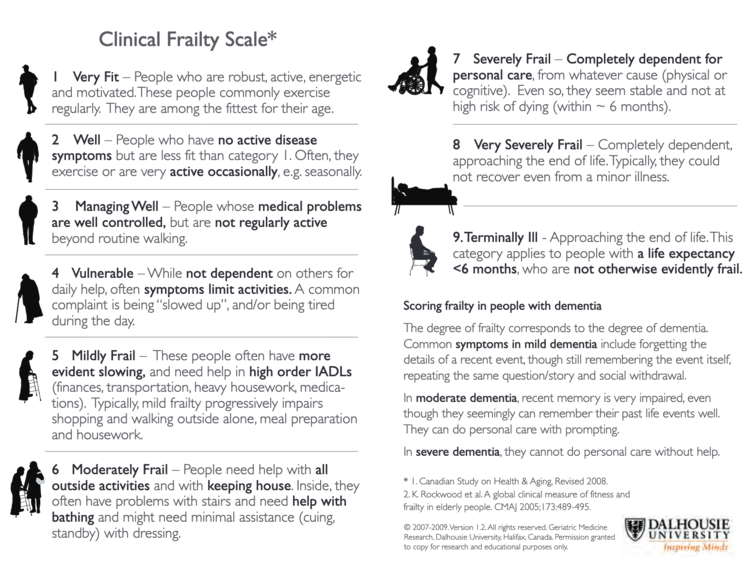 MDT outcome/surgery planned – treatment decision pre-Covid and post-Covid:MDT outcome/surgery planned – treatment decision pre-Covid and post-Covid:Are non-surgical options possible, e.g. Radiotherapy or Stenting?Are non-surgical options possible, e.g. Radiotherapy or Stenting?Need for ITU/HDU?  Suitable for Independent Sector?Anticipated length of surgery:Estimated length of stay:Patient ready for surgery within 1 week?  Patient ready for surgery within 1 week?  Surgical Senate Decision:Treat on NHS or Private list?Planned date of operation:Planned site of operation:Senate Members Present:      Senate Members Present:      Name of individual to whom decision communicated: Name of individual to whom decision communicated: 